ЛабиринтыА вы пробовали проходить лабиринты? Уверены, что не раз. Оказывается, прохождение лабиринтов очень полезно.  Лабиринты помогают развивать такие качества как целеустремленность, концентрацию внимания, способствуют развитию логического и пространственного мышления, учат анализировать.Ну что, поиграем?1). Помоги маме добраться до малышей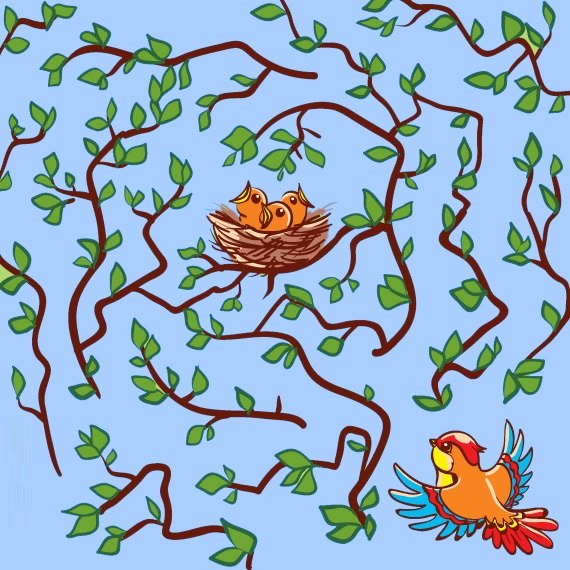 2).Покажи улитке дорогу к грибочкам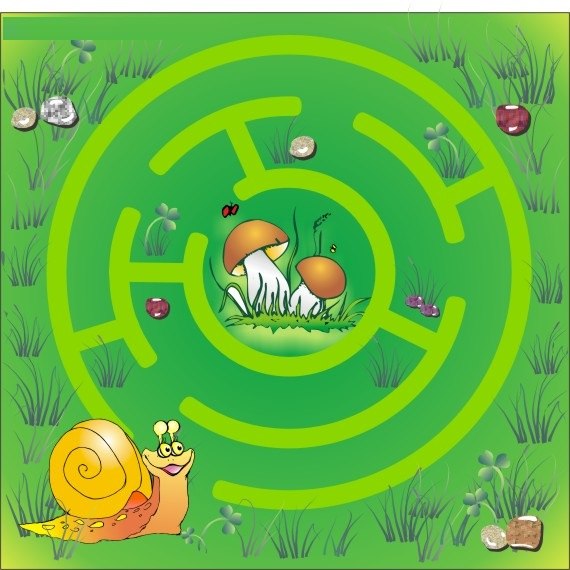 3). Помоги пчелке вернуться домой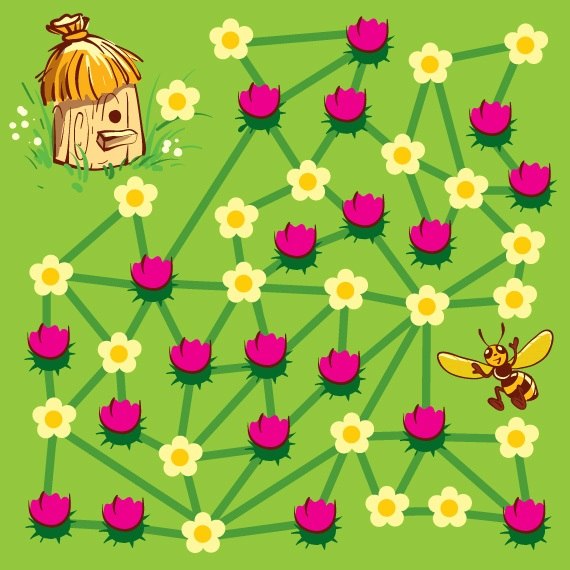 4). Проводи утенка к маме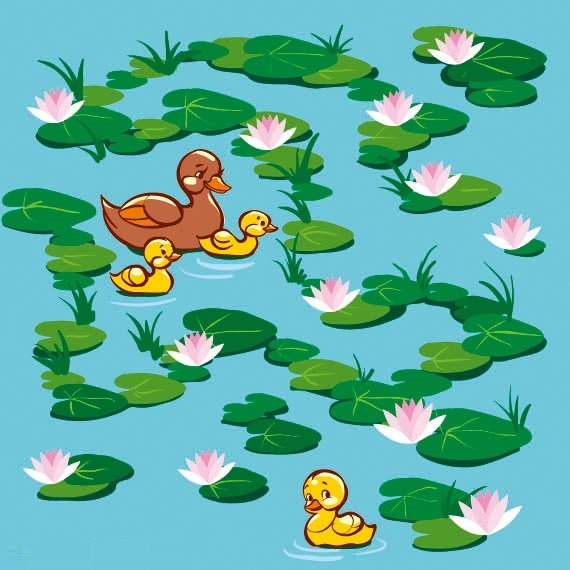 5). Помоги медвежонку отнести ягоду в корзинку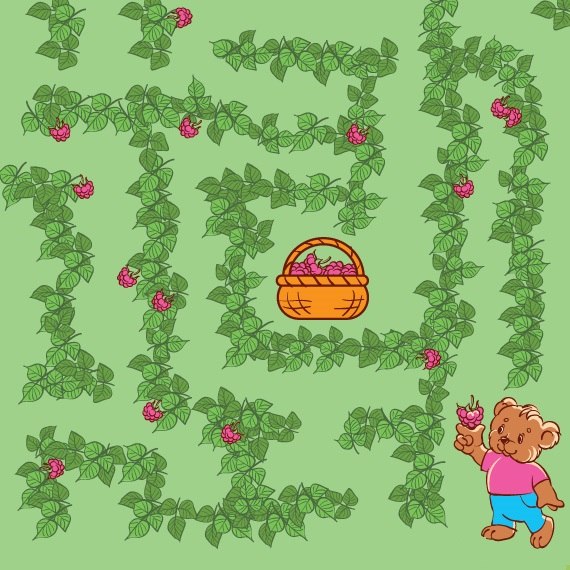 6). Помоги улитке добраться до сладкого горошка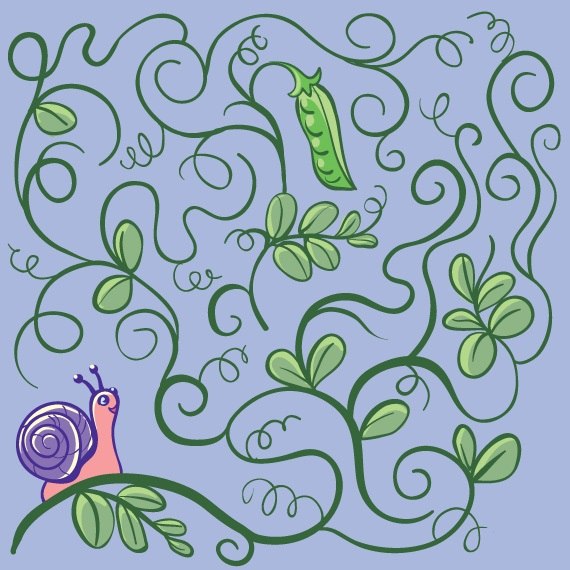 7).  Как божья коровка сможет попасть в свой домик? Помоги ей найти путь 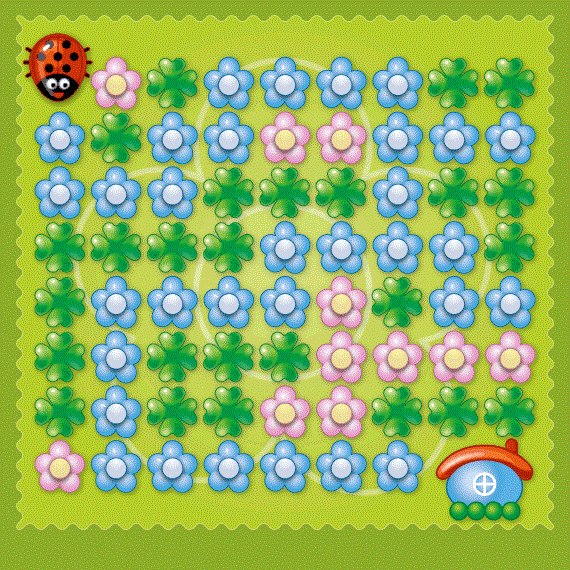 8). Пчелка собирается в гости. Помоги ей не заблудиться в лабиринте ветвей.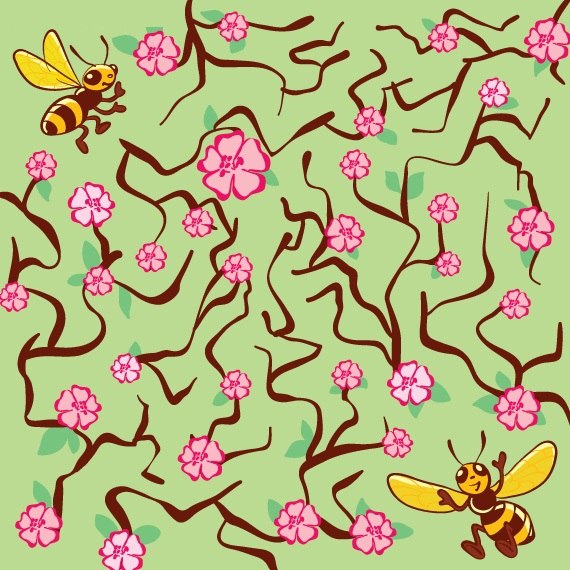 